Referencia: Oficio UIP-SEPREM/17-2022Guatemala, 06 de junio de 2022Asunto: Informe a Comisiones de Trabajo del  Congreso de la República de Guatemala.Señor Diputado:Reciba un cordial saludo de la Secretaría Presidencial de la Mujer (SEPREM), deseándole éxito en el desarrollo de sus actividades.En referencia al artículo 17 TER del Decreto 101-97, Ley Orgánica del Presupuesto, y en aras de fortalecer la transparencia y rendición de cuentas, por este medio remito la información correspondiente al mes de mayo del año 2022, relativa al detalle de arrendamiento de locales para sedes de la Secretaría Presidencial de la Mujer; avance físico y financiero de programas y proyectos financiados con recursos de cooperación, respecto a los programas y proyectos en mención, debido a que el estatus dentro del Sistema de Gestión, Ejecución y Análisis de la Cooperación Internacional SIGEACI ha finalizado, hago de su conocimiento que por parte de la SEPREM no se remiten informes; y asesorías bajo renglón presupuestario 029, “otras remuneraciones de personal temporal”; respecto a las asesorías le informo que no se cuentan con contrataciones bajo este renglón presupuestario.Sin otro particular, me suscribo de usted con muestras de alta consideración y estima.Atentamente,Ana Leticia Aguilar TheissenSecretaria Presidencial de la MujerSeñor DiputadoJosé Alejandro De León MaldonadoPresidente de la Comisión de Transparencia y Probidad Congreso de la RepúblicaSu Despacho.ALAT/smC.c.: ArchivoReferencia: Oficio UIP-SEPREM/18-2022Guatemala, 06 de junio de 2022Asunto: Informe a Comisiones de Trabajo del  Congreso de la República de Guatemala.Señor Diputado:Reciba un cordial saludo de la Secretaría Presidencial de la Mujer (SEPREM), deseándole éxito en el desarrollo de sus actividades.En referencia al artículo 17 TER del Decreto 101-97, Ley Orgánica del Presupuesto, y en aras de fortalecer la transparencia y rendición de cuentas, por este medio remito la información correspondiente al mes de mayo del año 2022, relativa al detalle de arrendamiento de locales para sedes de la Secretaría Presidencial de la Mujer; avance físico y financiero de programas y proyectos financiados con recursos de cooperación, respecto a los programas y proyectos en mención, debido a que el estatus dentro del Sistema de Gestión, Ejecución y Análisis de la Cooperación Internacional SIGEACI ha finalizado, hago de su conocimiento que por parte de la SEPREM no se remiten informes; y asesorías bajo renglón presupuestario 029, “otras remuneraciones de personal temporal”; respecto a las asesorías le informo que no se cuentan con contrataciones bajo este renglón presupuestario.Sin otro particular, me suscribo de usted con muestras de alta consideración y estima.Atentamente,Ana Leticia Aguilar TheissenSecretaria Presidencial de la MujerSeñor DiputadoCandido Fernando Leal GómezPresidente de la Comisión de Finanzas Públicas y Moneda Congreso de la RepúblicaSu DespachoALAT/smC.c.: ArchivoSECRETARÍA PRESIDENCIAL DE LA MUJERDIRECCIÓN ADMINISTRATIVAMES DE: MAYO 2022ARTICULO 17 TER  LITERAL d) DEL DECRETO No. 101-97PROGRAMACIONES DE ARRENDAMIENTOS DE EDIFICIOSElaborado:	Aprobado:SERVICIOPERIODO DE CONTRATACIÓNPROVEEDORNITMONTODOCUMENTO DE RESPALDOBIEN INMUEBLE PARA LA OFICINA DE LA SEDE DEPARTAMENTAL DE LA SECRETARÍA PRESIDENCIAL DE LA MUJER, EN EL DEPARTAMENTO DE TOTONICAPAN01/01/2022 
AL 
31/12/2022HERMINIA LEONOR GARCIA TZUL DE NORATO29355850Q. 30,000.00  ACTA ADMINISTRATIVA
2-2022 ARRENDAMIENTO DE BIEN INMUEBLE PARA LAS OFICINAS CENTRALES DE LA SECRETARÍA PRESIDENCIAL DE LA MUJER -SEPREM-.01/01/2022 
AL 
31/12/2022G. Y C.  SOCIEDAD ANONIMA7351267Q.780,000.00CONTRATO ADMINISTRATIVO DA-1-2022ARRENDAMIENTO DE UNA BODEGA, PARA RESGUARDAR EL ARCHIVO INSTITUCIONAL, BIENES DE INVENTARIO, INSUMOS Y SUMINISTROS DE ALMACÉN ASÍ COMO OTROS QUE CONSIDERE CONVENIENTES LA SECRETARÍA PRESIDENCIAL DE LA MUJER.16/05/2022 AL 31/12/2022CORPORACION PENTAGONO ALMACENES, SOCIEDAD ANÓNIMA84769688Q.221,885.25CONTATO ADMINISTRATIVO
2-2022 DIRECCIÓN DE RECURSOS HUMANOSDIRECCIÓN DE RECURSOS HUMANOSDIRECCIÓN DE RECURSOS HUMANOSDIRECCIÓN DE RECURSOS HUMANOSDIRECCIÓN DE RECURSOS HUMANOSDIRECCIÓN DE RECURSOS HUMANOSDIRECCIÓN DE RECURSOS HUMANOSDIRECCIÓN DE RECURSOS HUMANOSDIRECCIÓN DE RECURSOS HUMANOSHORARIO DE ATENCIÓN: 08:00 A 16:30 HORAS HORARIO DE ATENCIÓN: 08:00 A 16:30 HORAS HORARIO DE ATENCIÓN: 08:00 A 16:30 HORAS HORARIO DE ATENCIÓN: 08:00 A 16:30 HORAS TELÉFONO: 22079400TELÉFONO: 22079400TELÉFONO: 22079400TELÉFONO: 22079400TELÉFONO: 22079400DIRECCIÓN: 4TA. CALLE, 7-37 ZONA 1, GUATEMALADIRECCIÓN: 4TA. CALLE, 7-37 ZONA 1, GUATEMALADIRECCIÓN: 4TA. CALLE, 7-37 ZONA 1, GUATEMALADIRECCIÓN: 4TA. CALLE, 7-37 ZONA 1, GUATEMALADIRECCIÓN: 4TA. CALLE, 7-37 ZONA 1, GUATEMALADIRECCIÓN: 4TA. CALLE, 7-37 ZONA 1, GUATEMALADIRECCIÓN: 4TA. CALLE, 7-37 ZONA 1, GUATEMALADIRECCIÓN: 4TA. CALLE, 7-37 ZONA 1, GUATEMALADIRECCIÓN: 4TA. CALLE, 7-37 ZONA 1, GUATEMALADIRECTOR: MAYLEEN ANDREA PEÑA KLÉEDIRECTOR: MAYLEEN ANDREA PEÑA KLÉEDIRECTOR: MAYLEEN ANDREA PEÑA KLÉEDIRECTOR: MAYLEEN ANDREA PEÑA KLÉEDIRECTOR: MAYLEEN ANDREA PEÑA KLÉEDIRECTOR: MAYLEEN ANDREA PEÑA KLÉEDIRECTOR: MAYLEEN ANDREA PEÑA KLÉEDIRECTOR: MAYLEEN ANDREA PEÑA KLÉEDIRECTOR: MAYLEEN ANDREA PEÑA KLÉERESPONSABLE DE LA ACTUALIZACIÓN DE LA INFORMACIÓN: FRANZ ALEXIS DEL CID REYESRESPONSABLE DE LA ACTUALIZACIÓN DE LA INFORMACIÓN: FRANZ ALEXIS DEL CID REYESRESPONSABLE DE LA ACTUALIZACIÓN DE LA INFORMACIÓN: FRANZ ALEXIS DEL CID REYESRESPONSABLE DE LA ACTUALIZACIÓN DE LA INFORMACIÓN: FRANZ ALEXIS DEL CID REYESRESPONSABLE DE LA ACTUALIZACIÓN DE LA INFORMACIÓN: FRANZ ALEXIS DEL CID REYESRESPONSABLE DE LA ACTUALIZACIÓN DE LA INFORMACIÓN: FRANZ ALEXIS DEL CID REYESRESPONSABLE DE LA ACTUALIZACIÓN DE LA INFORMACIÓN: FRANZ ALEXIS DEL CID REYESRESPONSABLE DE LA ACTUALIZACIÓN DE LA INFORMACIÓN: FRANZ ALEXIS DEL CID REYESRESPONSABLE DE LA ACTUALIZACIÓN DE LA INFORMACIÓN: FRANZ ALEXIS DEL CID REYESMES DE ACTUALIZACIÓN: MAYO DE 2022MES DE ACTUALIZACIÓN: MAYO DE 2022MES DE ACTUALIZACIÓN: MAYO DE 2022MES DE ACTUALIZACIÓN: MAYO DE 2022MES DE ACTUALIZACIÓN: MAYO DE 2022MES DE ACTUALIZACIÓN: MAYO DE 2022MES DE ACTUALIZACIÓN: MAYO DE 2022MES DE ACTUALIZACIÓN: MAYO DE 2022MES DE ACTUALIZACIÓN: MAYO DE 2022ARTÍCULO 17, TER. LITERAL A, DECRETO No. 101-97ARTÍCULO 17, TER. LITERAL A, DECRETO No. 101-97ARTÍCULO 17, TER. LITERAL A, DECRETO No. 101-97ARTÍCULO 17, TER. LITERAL A, DECRETO No. 101-97ARTÍCULO 17, TER. LITERAL A, DECRETO No. 101-97ARTÍCULO 17, TER. LITERAL A, DECRETO No. 101-97ARTÍCULO 17, TER. LITERAL A, DECRETO No. 101-97ARTÍCULO 17, TER. LITERAL A, DECRETO No. 101-97ARTÍCULO 17, TER. LITERAL A, DECRETO No. 101-97ASESORIAS CONTRATADAS EN EL RENGLÓN 029, CON FONDOS DE FUENTE 11 "INGRESOS CORRIENTES"ASESORIAS CONTRATADAS EN EL RENGLÓN 029, CON FONDOS DE FUENTE 11 "INGRESOS CORRIENTES"ASESORIAS CONTRATADAS EN EL RENGLÓN 029, CON FONDOS DE FUENTE 11 "INGRESOS CORRIENTES"ASESORIAS CONTRATADAS EN EL RENGLÓN 029, CON FONDOS DE FUENTE 11 "INGRESOS CORRIENTES"ASESORIAS CONTRATADAS EN EL RENGLÓN 029, CON FONDOS DE FUENTE 11 "INGRESOS CORRIENTES"ASESORIAS CONTRATADAS EN EL RENGLÓN 029, CON FONDOS DE FUENTE 11 "INGRESOS CORRIENTES"ASESORIAS CONTRATADAS EN EL RENGLÓN 029, CON FONDOS DE FUENTE 11 "INGRESOS CORRIENTES"ASESORIAS CONTRATADAS EN EL RENGLÓN 029, CON FONDOS DE FUENTE 11 "INGRESOS CORRIENTES"ASESORIAS CONTRATADAS EN EL RENGLÓN 029, CON FONDOS DE FUENTE 11 "INGRESOS CORRIENTES"No.NOMBRE COMPLETOUBICACIÓN FUNCIONALNo. DE CONTRATO HONORARIOS MENSUALES  HONORARIOS  DEL PERÍODO CONTRATADO FECHA INICIOFECHA FINALVIATICOSA LA FECHA NO HAY PERSONAS CONTRATADASA LA FECHA NO HAY PERSONAS CONTRATADASA LA FECHA NO HAY PERSONAS CONTRATADASA LA FECHA NO HAY PERSONAS CONTRATADASA LA FECHA NO HAY PERSONAS CONTRATADASA LA FECHA NO HAY PERSONAS CONTRATADASA LA FECHA NO HAY PERSONAS CONTRATADASA LA FECHA NO HAY PERSONAS CONTRATADASLa Secretaría Presidencial de la Mujer no eroga gastos en dietas.La Secretaría Presidencial de la Mujer no eroga gastos en dietas.ELABORADO: APROBADO:Franz Alexis del Cid ReyesSubdirector de Recursos Humanos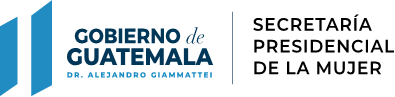 